Goalball UK – Club Minimum Standards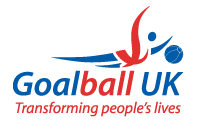 11. Code of ConductThis guidance has been adapted from Sport England Club Matters (Developing a constitution and codes of conduct) as best practice for developing your club’s Code of Conduct.As part of Goalball UK’s minimum standards, each goalball club is expected to have their own Code of Conduct. CMS8 (Membership) requires each club member to be registered as a member of Goalball UK. This means each member will agree to abide by Goalball UK’s Code of Conduct.Guidance from Club Matters to support clubs in developing their own Code of Conduct can be found below:It is the responsibility of everybody involved in your club to ensure it remains a safe place, free from discrimination, fear and where possible, risk.An important component of maintaining a quality club culture is to set standards of acceptable behaviour which must be upheld by all involved and those participating in club run activities and competitions. An important tool for defining and communicating acceptable standards of behaviour is a documented, Code of Conduct. Ideally the Code of Conduct must apply to all involved in your club and its activities and different groups of people that should be covered include:  Adult membersJunior membersClub Officials and VolunteersParents and CarersAreas to include: Behaviour and conduct at training Behaviour and conduct at tournaments  How to treat other club members How to treat club kit Photography Social mediaShould you need any additional information in relation to Code of Conducts please contact Tom Dobson at Goalball UK.Tom DobsonClub and Competitions Development OfficerTom.Dobson@goalballuk.com   Mobile: 07526 169288